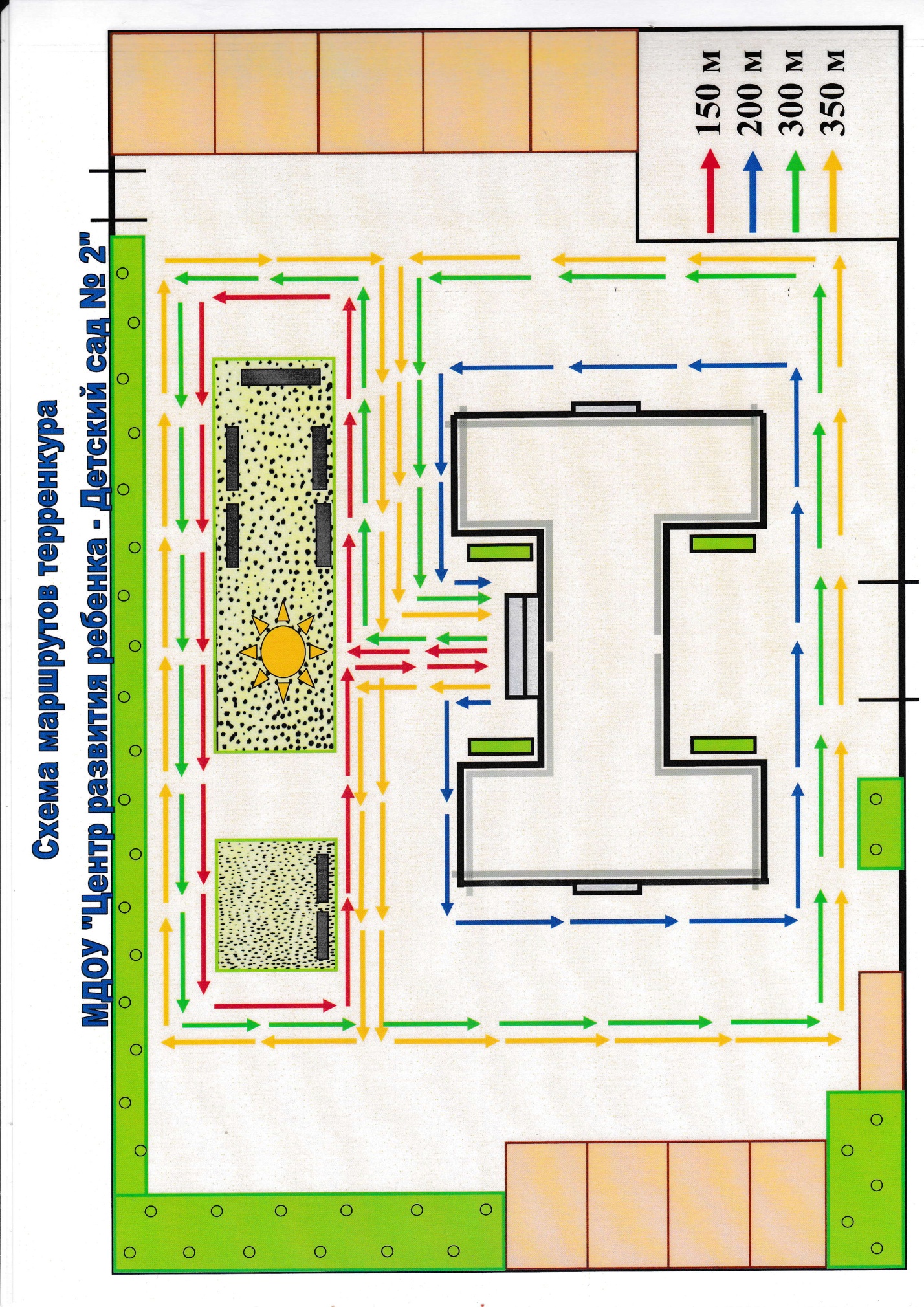 Образовательные терренкуры – это специально организованные маршруты для детей по территории дошкольного образовательного с посещением зоны игр на асфальте, центров познавательно – исследовательской деятельности, экологических и оздоровительных троп.Цель образовательного терренкура: оздоровление организма воспитанников, повышение уровня двигательной активности, познавательно-исследовательская деятельность детей и взрослых.Задачи образовательного терренкура:упражнение детей в основных движениях;развитие у них выносливости, ловкости, координации движений, навыков самоорганизации;воспитание любознательности, ответственного отношения к прогулкам на природе, чувства коллективизма, взаимопомощи.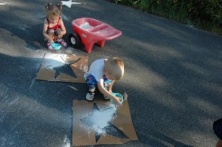 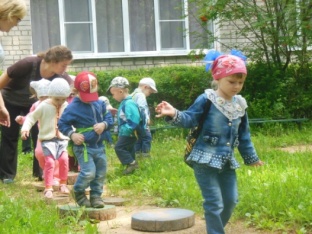 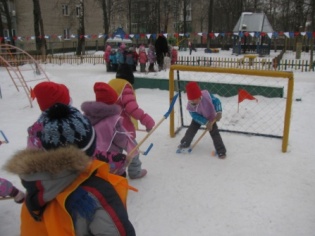 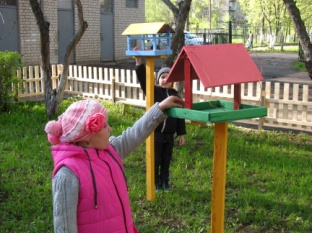 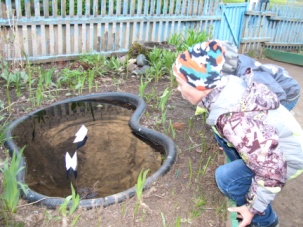 Правила безопасностиМаршрут тщательно обсуждается. Прогулки сопровождаются правильным дыханием, хорошим настроением, появлением приятной усталости к концу пути.Четко планируется содержание мероприятия и подбирается соответствующее с учетом времени года и погодных условий.Обязательно наличие аптечки.Одежда и обувь воспитанников должны соответствовать сезону года и погодным условиям.«Ходьба и движение способствуют игре мозга и работе мысли»(Жан – Жак Руссо)Двигайтесь и будьте здоровы!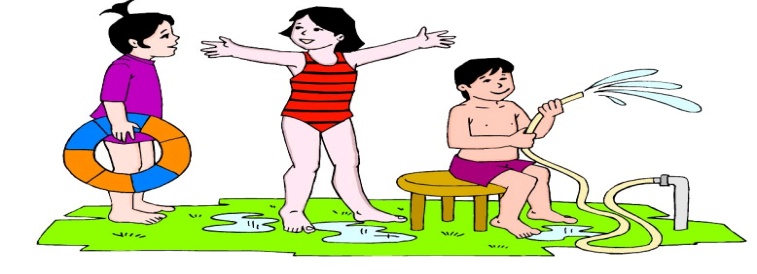 Двигайтесь и будьте здоровы!МДОУ «Центр развития ребенка – Детский сад № 2»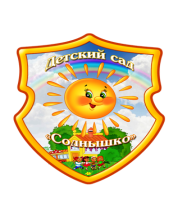 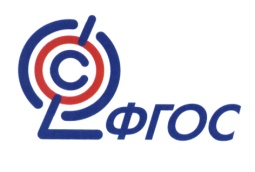 Использование образовательно - оздоровительноготерренкура в работе с детьми дошкольного возраста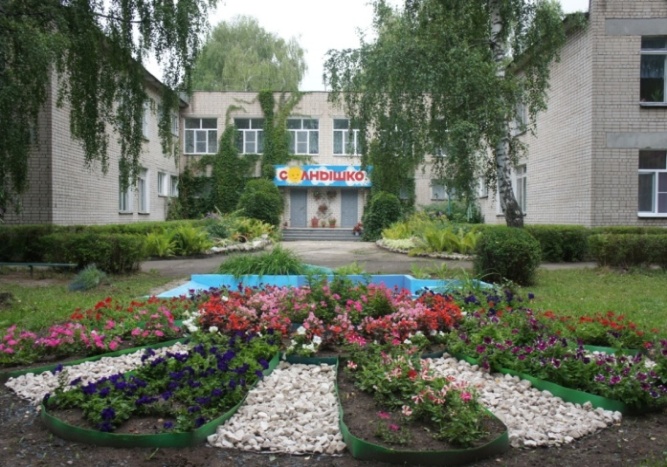 155900, Ивановская область, г.Шуя,ул. Кооперативная, д. 31АТелефон: 8(49351) 4–57–60, 4-59-02e – mail: mdou_crr_2@mail.ru